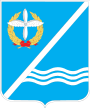 Совет Качинского муниципального округа города СевастополяРЕШЕНИЕ№ 17/79О внесении изменений в Положение об оплате труда лиц, замещающих муниципальные должности и должности муниципальной службы  органов  местного самоуправления во внутригородском муниципальном образовании города Севастополя Качинский муниципальный округРуководствуясь Трудовым кодексом Российской Федерации, Федеральным законом Российской Федерации от 6 октября 2003 года № 131-ФЗ «Об общих принципах организации местного самоуправления в Российской Федерации», Федеральным Законом Российской Федерации от 02 марта 2003 № 25-ФЗ «О муниципальной службе в Российской Федерации»,  Законом Севастополя от    5 августа 2014 года № 53-ЗС «О муниципальной службе в городе Севастополе», Законом Севастополя от 30 декабря 2014 года № 102-ЗС «О местном самоуправлении в городе Севастополе», Уставом внутригородского муниципального образования города Севастополя — Качинский муниципальный округ, утвержденного решением Совета Качинского муниципального округа от 19.03.2015 № 13, Решением Совета Качинского муниципального округа от 29 декабря 2017 года № 15/72 «О бюджете внутригородского муниципального образования города Севастополя Качинский муниципальный округ на 2018 год и на плановый период 2019 и 2020 годов», в целях обеспечения социальных гарантий муниципальным служащим в органах местного самоуправления, Совет Качинского муниципального округа города Севастополя   РЕШИЛ:Внести изменения в Положение об оплате труда лиц, замещающих муниципальные должности и должности муниципальной службы  органов  местного самоуправления во внутригородском муниципальном образовании города Севастополя Качинский муниципальный округ:п.п. 3.3 Положения изложить в следующей редакции:«3.3. Увеличение (индексация) размеров окладов денежного содержания выборных должностных лиц и муниципальных служащих  производится нормативно-правовыми актами Местной администрации Качинского муниципального округа в сроки, установленные законом города Севастополя о бюджете города Севастополя.»Решение вступает в силу с момента его обнародования.Контроль исполнения настоящего решения оставляю за собой.II созывXVII  сессия2016 - 2021 гг.13.02.2018 годапгт КачаГлава ВМО Качинский МО, исполняющий полномочия председателя Совета, Глава местной администрацииН.М. Герасим